Załącznik nr 6................................................ (dane Wykonawcy)WYKAZ WYKONANYCH ROBÓT BUDOWLANYCHWYKONANYCH W OKRESIE OSTATNICH 5 LATDo wykazu należy dołączyć dowody określające czy te roboty budowlane zostały wykonane należycie, przy czym dowodami, o których mowa, są referencje bądź inne dokumenty sporządzone przez podmiot, na rzecz którego roboty budowlane były wykonywane, a jeżeli wykonawca z przyczyn niezależnych od niego nie jest w stanie uzyskać tych dokumentów - inne odpowiednie dokumenty.UWAGA! Niniejszy dokument powinien być podpisany podpisem elektronicznym, podpisem zaufanym lub podpisem osobistym przez wykonawcę lub osobę uprawnionej do reprezentowania wykonawcy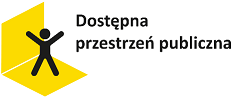 Lp.Przedmiot i rodzaj wykonanej roboty budowlanej z podaniem zakresu wymaganego w pkt. 8.2.4Wartość wykonanej roboty brutto Data wykonania Nazwa odbiorcy i miejsce wykonania12356……...……..zł……...…… zł……...……..zł    …………. zł